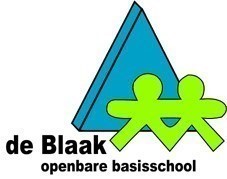 MEDEZEGGENSCHAPSRAAD O.B.S DE BLAAK  Notulen MR vergadering 08-06-2021 Aanvang:  20.00 uur Notulant: LiekeVoorzitter: John 20.05 uur opent John de vergadering.De notulen van 01-06-2021 bespreken we de volgende vergadering.Mededelingen vanuit de directie: De klacht die de MR binnengekregen heeft is ongegrond verklaard.Formatie (groepenverdeling)De MR is er om een advies over de groepenverdeling te geven. Er zijn twee plaatjes gemaakt waarin alleen de verdeling van groep 7 anders is. Groep 7 is een dilemma (draait nu goed), maar wordt te groot. Er worden twee fulltime leerkrachten op de groep gezet, dus splitsen kan altijd. Voor de rust (veel prikkels, weinig ruimte) is twee groepen beter, maar voor de verlengde instructie is meer ruimte bij 1 groep. Groep 3 is nu te klein om te splitsen en dat aantal kun je niet volhouden om te splitsen, want we hebben maar NPO gelden voor 2 jaar. Alle ondersteuning die geboden gaat worden (behalve 5 dagen groep 3) halen we uit eigen formatie. De onderwijsassistent die we hadden voor groep 3 heeft een baan in het VO gevonden.Met de NPO gelden kunnen we gaan kijken wat we nog meer kunnen. Met de IOP subsidie kunnen we Y.D. bekostigen.Er bestaat de wens bij de kleuterjuffen om ook een keer per week gymlessen krijgen.Er worden nog wat zijinstromers verwacht. De kans op het volstromen van groepen wordt dan wel groter. Het beleid daarop is streng. We zijn zorgplichtig, maar als we handelingsverlegen zijn, dan kun je een leerling weigeren. We moeten de kwaliteit en rust op onze school behouden. Dilemma: we willen het liefst naar kleinere groepen en het is vervelend dat we groepen hebben met meer dan 30 leerlingen hebben. We kunnen pas splitsen vanaf 35 leerlingen. Vraag... Wat als je een vacature niet kunt vullen. Er zijn 9 leerkrachten in de ondersteuning, waarvan er twee nog ziek zijn, als zij beter worden, dan zouden zij nog een groep kunnen lesgeven. Nogmaals: het is jammer dat de groep 3 en 5 zo groot worden. Er zijn nog geen signalen dat er kinderen van de Borne over gaan stappen. Het is nog rustig. Janneke is kritisch op zij-instromers en wil het liefst alleen halfjaarlijkse instroom om rust in de groepen te behouden. Bij verhuizers kun je dat niet doen. Stel dat we groep 7 gaan splitsen, dan willen we de ouders wel meenemen in het proces van splitsen en vriendjes op laten geven. We beloven niets, want het creëren van evenwichtige groepen is het belangrijkste.We willen klaar zijn voor de doorstroommiddag.De leerkrachten hebben vandaag het plaatje gekregen en mogen daar wat van vinden. Bij onderstaand gedeelte is Janneke niet aanwezig Geen mededelingen vanuit de GMR Mededelingen uit de OR-vergadering  (bijdrage Yessica):De OR is twee feestdagen aan het organiseren omdat de schoolreisjes niet doorgaan. Ouders zijn blij dat er eindelijk iets georganiseerd mag worden. Geen mededelingen en bijzonderheden vanuit de leerteams. Advies formatie (instemming PMR)Twee opties. Optie 1 met twee groepen 7 of optie 2 met 1 groep 7 en twee fulltime leerkrachten.De ondersteuning in het plaatje wordt als positief ervaren.In beide plaatjes zit een bepaalde mate van flexibiliteit in. Er zijn MR leden die nog graag wat meer informatie hadden gewild over bijv. de NPO gelden. Het is wel bijzonder dat er nog veel geld over is van NPO, waarvan de invulling nog niet duidelijk is. Raar om dat geld voor kleutergym te gebruiken, dat is om achterstand weg te werken. We zouden daar wel wat meer duidelijkheid over willen. Over de invulling van de NPO gelden wil de MR graag geïnformeerd worden, want daar moet schriftelijk instemming voor geven worden. Als er twee leerkrachten zijn in een groep, dan kun je in noodsituatie 1 leerkracht in een andere groep zetten. Dat is niet de bedoeling. Dus dan maken de twee opties niet veel uit. De OMR wil nog in gesprek met Janneke over volgend schooljaar om afspraken te maken om de verwachtingen duidelijk te maken. PMR heeft een voorkeur voor optie 1, groep 7 splitsen.We willen als MR wel de kwaliteitskaart groepen splitsen hanteren.Een aantal Mr-leden willen de MR start cursus gaan doen. Vergaderdata MR 2021-2022:1e vergadering dinsdag 21 september. Lieke vult de andere dagen in. Geen post Rondvraag:  Vragen rondom de afsluitende borrel, het etentje, het afscheid van E en M. De MR heeft nog een penningmeester nodig om dit soort zaken te regelen. 